BUTTERWORTH FILTER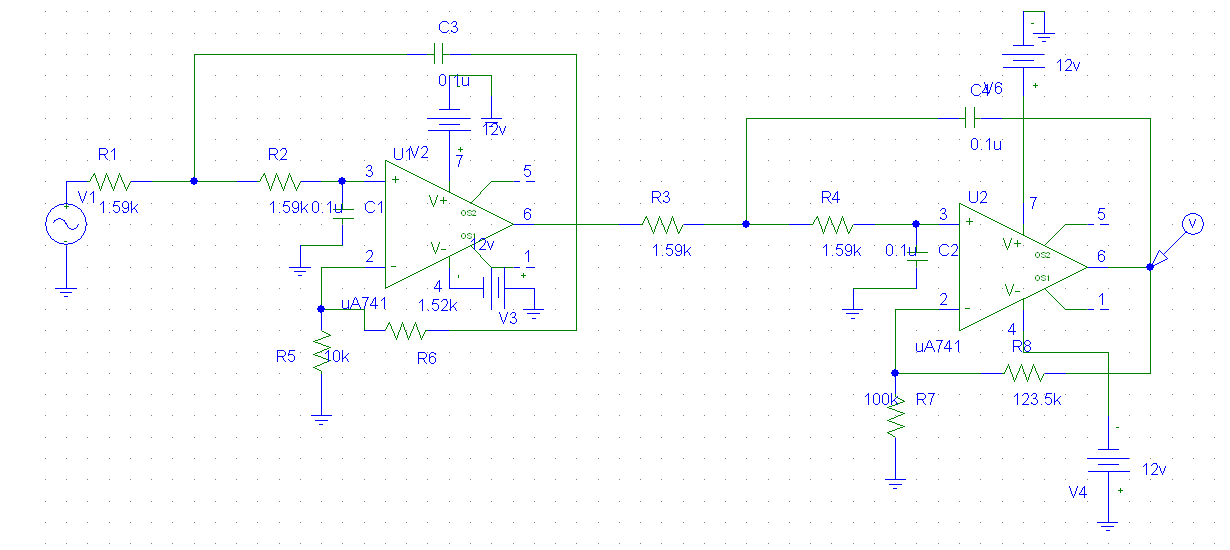 BUTTERWORTH FILTER AC RESPONSE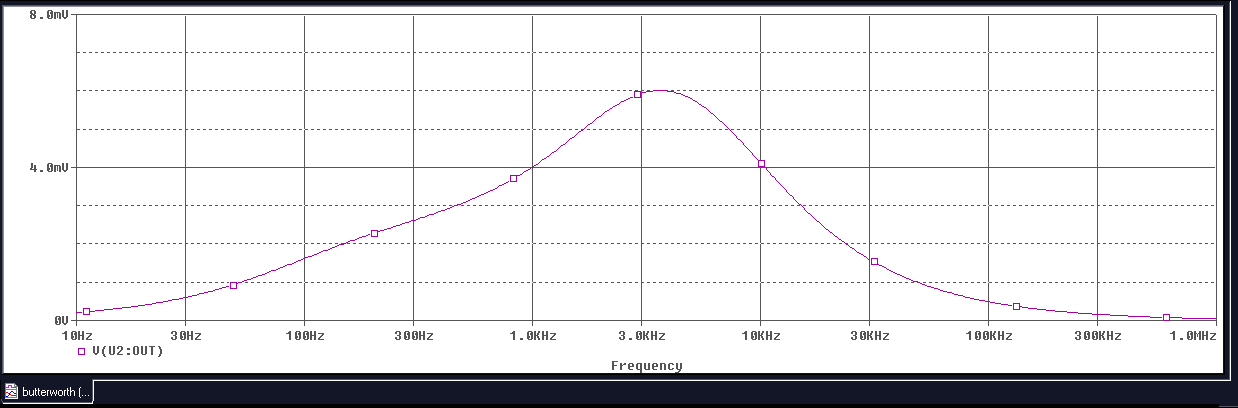 TRANSIENT RESPONSE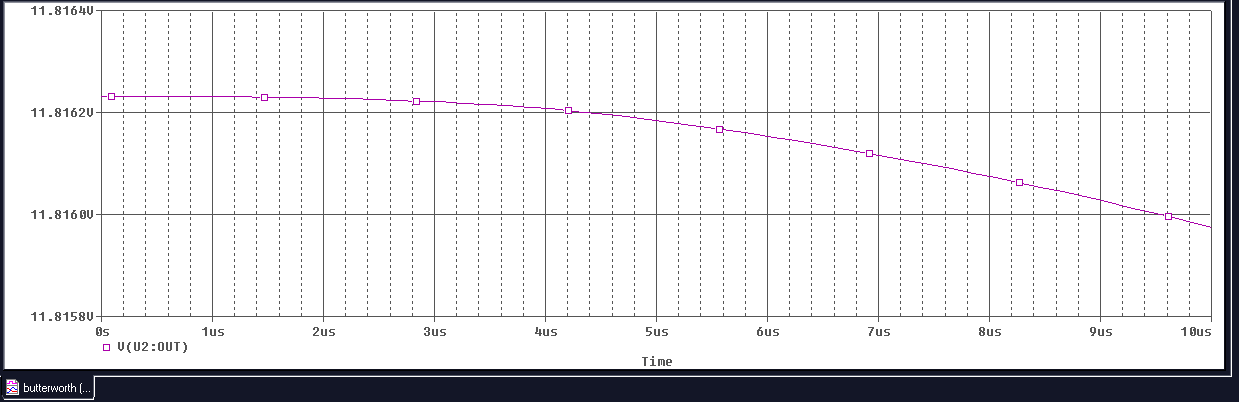 